УПРАВЛЕНИЕ ОБРАЗОВАНИЯ
АДМИНИСТРАЦИИ МУНИЦИПАЛЬНОГО ОБРАЗОВАНИЯ
КРАСНОСЕЛЬКУПСКИЙ РАЙОНПРИКАЗ03 февраля 2021 г.                                                                                           № 47с. КрасноселькупО проведении муниципального конкурса обучающихсяобщеобразовательных организаций Красноселькупского района«Ученик года - 2021»           Согласно плану работы Управления образования на 2021 год, в рамках празднования Года сохранения культуры малочисленных народов, 800-летия со дня рождения Князя Александра Невского, Года науки и технологий, Года музеев, с целью выявления и поощрения наиболее активных, творческих обучающихся, приказываю: Провести муниципальный конкурс обучающихся общеобразовательных организаций Красноселькупского района «Ученик года - 2021» (далее - Конкурс).Срок: 8-9 апреля 2021 года.Утвердить:Положение о проведении муниципального конкурса обучающихся общеобразовательных организаций Красноселькупского района «Ученик года - 2021» (далее - Положение) согласно приложению 1 к настоящему приказу.Состав конкурсных комиссий согласно приложению 2 к настоящему приказу. Специалисту по дополнительному образованию и допрофессиональной подготовки Управления образования (М.Н. Веневцева):Организовать работу конкурсных комиссий.Подготовить проект приказа по итогам конкурса. Срок исполнения:  до 16 апреля 2021 года.Руководителям общеобразовательных организаций (Н.Д. Майляв, М.Б. Саруханян, Н.В. Никитина):Организовать работу согласно Положению.Обеспечить подготовку и участие обучающихся в Конкурсе.Срок исполнения: февраль-апрель 2021 года.Направить в отдел дошкольного и общего образования Управления образования заявки согласно приложению 3 и портфолио.Срок исполнения: до 19 марта 2021 года.Контроль за исполнением настоящего приказа возложить на начальника отдела дошкольного и общего образования Управления образования А.В. Бем.Начальник Управления образования                                                А.В. ШариковаПриложение 1 УТВЕРЖДЕНОприказом Управления образованияот 03 февраля 2021 года №47ПОЛОЖЕНИЕо проведении муниципального конкурса обучающихся
общеобразовательных учреждений Красноселькупского района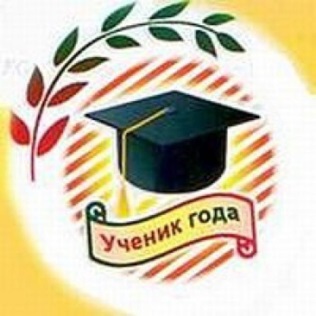 «Ученик года - 2021»Общие положенияНастоящее Положение устанавливает порядок и условия проведения конкурса «Ученик года - 2021» среди обучающихся общеобразовательных организаций Красноселькупского района (далее - Конкурс).Положение определяет место, сроки, требования к составу участников Конкурса и представлению материалов, конкурсные мероприятия, включая отбор лауреатов и победителей Конкурса, а также финансирование Конкурса.Организаторами Конкурса является Управление образования Администрации МО Красноселькупский район.В 2021 году Конкурс проводится в рамках празднования Года сохранения культуры малочисленных народов, 800-летия со дня рождения Князя Александра Невского, Года науки и технологий, Года музеев.2.Задачи КонкурсаСтимулирование общественной, творческой и познавательной активности обучающихся.Выявление и поощрение наиболее активных, творческих обучающихся.Формирование заинтересованного отношения обучающихся к интеллектуальной, творческой и общественной деятельности.Формирование собственной гражданской и социальной позиции обучающихся.Сохранение этнокультурного потенциала района.Участники КонкурсаУчастниками Конкурса являются обучающиеся общеобразовательных организаций МО Красноселькупский район (далее - участники) по ступеням:Обучающиеся 5-7 классов.Обучающиеся 8 и 10 классов.От каждого класса не более одной кандидатуры. Каждая ступень оценивается отдельно.Порядок и условия проведения КонкурсаКонкурс проводится в один этап 8-9 апреля 2021 года. Для участия в муниципальном этапе Конкурса необходимо до 19 марта 2021 г. в оргкомитет Конкурса (отдел дошкольного и общего образования Управления образования) представить следующие документы:заявку образовательной организации на участие в Конкурсе с указанием Ф.И.О. участника, класса, школы по предлагаемой форме;портфолио (ксерокопии грамот, дипломов, подтверждающих достижения участника в муниципальных, региональных, Всероссийских конкурсных мероприятиях, соревнованиях за 2019, 2020, 2021 годы (участие должно быть индивидуальным); автобиографию (с акцентом на общественную и социально полезную деятельность, участие в органах ученического самоуправления, детских и молодёжных общественных объединениях); отзыв органа ученического самоуправления об общественной деятельности конкурсанта, заверенный директором общеобразовательной организации; два-три слайда презентации о себе с личным фото (портретным и жанровым) в любом текстовом редакторе.Победители прошлых лет (2019, 2020 гг.) к участию в Конкурсе не допускаются, но могут быть привлечены в качестве членов конкурсных комиссий, а также для проведения мастер-классов и бесед с участниками Конкурса.В приёме документов на участие в Конкурсе может быть отказано в случаях, если документы представлены не в полном объёме или с нарушением установленных требований.Организация подготовки участников к Конкурсу должна быть осуществлена с соблюдением всех требований Роспотребнадзора.5. Содержание Конкурса для обучающихся  5-7 и 8, 10 классовМуниципальный этап Конкурса проводится 8-9 апреля 2021 года. Конкурс проводится по территориям.Конкурсные задания муниципального этапа:Портфолио участника (заочно): ксерокопии грамот, дипломов, подтверждающих достижения участника в муниципальных, региональных, Всероссийских, Международных олимпиадах, конкурсных мероприятиях, соревнованиях за 2019, 2020, 2021 годы.Критерии конкурса:• уровень достижений участника (муниципальный, региональный, Всероссийский, Международный) в 2019, 2020, 2021 гг. при условии индивидуального участия в конкурсных мероприятиях (приоритетным являются очное участие);участие в работе органов ученического самоуправления;средний балл успеваемости.Портфолио предоставляется заранее, до 19 марта 2021 года. Оценка портфолио производится координатором мероприятия до начала очной защиты.Эссе «Как сохранить селькупскую культуру» (заочно) Объем - до 3-х страниц формата А4. Что нужно сделать, чтобы сохранить язык и культуру селькупов, по вашему мнению. Почему часть обучающихся не хотят изучать селькупский язык? Почему представители селькупской культуры не желают получать образование, связанное с селькупским языком, по вашему мнению? Что нужно делать, чтобы мотивировать к обучению селькупского языка обучающихся и население? Методические рекомендации для написания эссе прилагаются.Критерии конкурса:соответствие выбранной теме, жанру;индивидуальность стиля, уникальность авторской позиции;разнообразие письменной речи, оригинальность подачи информации.Конкурсное задание оценивается по 10-ти бальной системе конкурсной комиссией (по территориям) до начала очной защиты.Творческая презентация участника «Я гражданин Красноселькупского района» (очно) с участием группы поддержки из 4 человек (регламент до 5 минут). Практика показывает, что наиболее выигрышно смотрится форма театрализованного представления, которая максимально раскрывает разносторонние таланты участника Конкурса. Компьютерная презентация должна сопровождать выступление (отдельно компьютерная презентация не рассматривается).Творческая презентация оценивается по следующим критериям:содержательность выступления;своеобразие и оригинальность формы презентации;общая культура выступления;степень участия в презентации самого участника Конкурса;артистизм участника Конкурса.Творческая презентация оценивается по 10-балльной системе.Творческий конкурс (стихи, сценки, песня, инсталляция, пьесы, агитбригады и др. творческие мероприятия) по теме Года науки и технологий (очно). Группа поддержки – не более 4 человек. Участнику Конкурса отводится главная роль в творческом конкурсе.Регламент творческого конкурса – до 7 минут. Критерии конкурса:сценическая культура;степень воздействия на аудиторию;культура выступления;масштабность, глубина и оригинальность раскрытия темы;социальная значимость;умение участника использовать средства выразительности.Конкурсное задание оценивается по 10-ти бальной шкале за каждый критерий.Лепбук «Александр Невский – символ ратного подвига и духовного возрождения» (очно – защита лепбука, заочно – изготовление самого лепбука), (регламент до 5 минут). Участник Конкурса предоставляет лепбук на заданную тему и презентует его в любой форме. Допустимы любые технические средства сопровождения, элементы театрализации, участие группы поддержки (до 4-х человек). Участник Конкурса предоставляет лепбук на заданную тему. Лепбук (lapbook) или как его еще называют интерактивная тематическая папка - это САМОДЕЛЬНАЯ бумажная книга с кармашками, дверками, окошками, подвижными деталями, которые участник может доставать, перекладывать, складывать по своему усмотрению. В ней собирается материал по какой-то определенной теме. При этом лэпбук - это не просто поделка. Это заключительный этап самостоятельной исследовательской работы, которую участник проделал в ходе изучения данной темы. Члены конкурсной комиссии могут задать не более трех вопросов, ответы на вопросы во временной регламент защиты лепбука не входят. Регламент ответа на вопросы – до 5 минут. Вопросы могут задавать только члены конкурсной комиссии! Вопросы от зрителей не оцениваются и могут быть заданы только после того, как члены конкурсной комиссии зададут свои вопросы.Лепбук оценивается по следующим критериям: соответствие теме конкурсного задания; оригинальность идеи; дизайн лепбука; самостоятельность выполнения; оригинальность содержания;умение аргументировать свою позицию; общее восприятие выступления.Лепбук оценивается по 10-балльной шкале за каждый критерий. В дальнейшем готовый лепбук по теме «Александр Невский – символ ратного подвига и духовного возрождения» можно использовать на уроках истории и тематических классных часах.Конкурс-инфографика (обучающийся на сцене представляет, либо читает свою инфографику до 7-10 минут) на тему «Интересные музейные реликвии нашего района», музей родного края, туристические маршруты по родному краю. Участник представляет электронный документ в формате PDF (при этом создавать инфографику можно в любом редакторе) до 20 страниц – это графические схемы, алгоритмы, презентации. Инфографика – это вид иллюстрации, в котором совмещаются данные и дизайн, что позволяет в краткой форме доносить информацию до аудитории. Иными словами, это визуальное отображение данных для наилучшего восприятия больших объемов информации. Инфографика может быть использована организаторами для популяризации Конкурса. Члены конкурсной комиссии могут задать три вопроса. Регламент ответов на вопросы – до 5-ти минут. Вопросы от зрителей не оцениваются и могут быть заданы только после того, как члены конкурсной комиссии зададут свои вопросы.Конкурс-инфографика оценивается по следующим критериям:- соответствие теме конкурсного задания;- оригинальность идеи и содержания;- дизайн инфографики;- индивидуальность составления и подачи материала;- умение аргументировать свою позицию; - общее восприятие выступления.Инфографика оценивается по 10-балльной шкале за каждый критерий. Конкурсная комиссияДля оценивания конкурсных заданий создаётся конкурсная комиссия. В состав конкурсной комиссии входят представители Управления образования, образовательных организаций, организаций культуры, администрации МО Красноселькупский район, общественных организаций, победители прошлых лет.Состав конкурсной комиссии формируется и утверждается приказом Управления образования Администрации МО Красноселькупский район.Организацию подсчёта баллов, набранных участниками в конкурсных мероприятиях, подготовки сводных оценочных ведомостей по результатам выполнения конкурсных заданий осуществляет специалист по дополнительному образованию и допрофессиональной подготовке отдела дошкольного и общего образования Управления образования Администрации района.Протоколы конкурсной комиссии конкурсантам не выдаются. Решение конкурсной комиссии окончательное и обжалованию/апелляции не подлежит. Подача заявки на участие в Конкурсе означает полное согласие заявителя с данным Положением о проведении Конкурса.Подача заявки на участие в Конкурсе дает разрешение организаторам публиковать конкурсный материал в сети Интернет.Оргкомитет Конкурса оставляет за собой право вносить изменения в данное Положение.Определение победителя КонкурсаКонкурсная комиссия оценивает выполнение всех конкурсных заданий в баллах в соответствии с критериями, утверждёнными настоящим Положением.Оценка конкурсантов производится персонально каждым членом конкурсной комиссии. Влияние на решение члена комиссии других членов, председателя жюри, членов оргкомитета этапа, участников и др. не допускается.Итоговое место участника относительно других участников определяется его итоговым баллом, которое складывается из средних баллов, выставленных членами комиссии за каждый конкурс.Победителем и призёрами Конкурса признаются обучающиеся, которых набрали наибольшее количество баллов при суммировании показателей всех оценочных критериев. При этом победителем признаётся участник, набравший наибольшее количество баллов, а призёрами признаются два участника, имеющие второй и третий результат.Также подводятся итоги и объявляются победители и призеры (1,2,3 место) по номинациям: «Портфолио», «Эссе», «Лепбук», «Конкурс-инфографика», «Творческий конкурс» и «Творческая презентация» в двух номинациях.Победитель и призёры, в том числе по номинациям, муниципального этапа Конкурса награждаются дипломом или грамотой Управления образования Администрации МО Красноселькупский района.Приложение 3к приказу Управления образования от 03 февраля 2021 года №47Заявкана участие в муниципальном конкурсе «Ученик года - 2021»Директор общеобразовательной организацииПриложение 2к приказу Управления образования от 03 февраля 2021 года №47Состав Конкурсной Комиссии
по организации и проведению муниципального конкурса«Ученик года - 2021»с. КрасноселькупМельник Н.Г. – заместитель начальника Управления образования.Кочетовская С.С., заведующий отделом развития и методического обеспечения МУ «ЦОДМСО».Удовицкая Д.А., специалист по общему образованию отдела дошкольного и общего образования Управления образования.Церенова Н.П., заместитель директора МУ «ЦОД МСО».Трофимова Софья – призер муниципального конкурса «Ученик года – 2020», обучающаяся МОУ Красноселькупская средняя общеобразовательная школа «Радуга».с. Толька1. Саруханян М.Б., директор МОУ «Толькинская школа-интернат среднего общего образования».2. Кушов З.Э., учитель МОУ «Толькинская школа-интернат среднего общего образования».3. Кеуш Е.Ю., представитель общественности с. Толька; член Управляющего совета МОУ «Толькинская школа-интернат среднего общего образования».4. Шульгина Валерия, «Ученик года – 2020», обучающаяся МОУ «Толькинская школа-интернат среднего общего образования».5. Гуслин Андрей, «Ученик года – 2019», обучающийся МОУ «Толькинская школа-интернат среднего общего образования».с. Ратта1. Никитина Н.В., директор МОУ «РШИ ООО им. С.И. Ирикова».2. Румянцева И.А., учитель МОУ «РШИ ООО им. С.И. Ирикова».3. Дедина Ч.А., заместитель директора МОУ «РШИ ООО им. С.И. Ирикова».4. Нармания Р.Р., социальный педагог МОУ «РШИ ООО им. С.И. Ирикова».5. Фомина М.М., член родительского комитета МОУ «РШИ ООО им. С.И. Ирикова».Методические рекомендации по написанию эссе
(для участников конкурса «Ученик года»)Эссе - древнейший жанр мировой литературы. Жанр эссе требует свободного владения темой и определенной смелости (самобытности, непохожести на других) во взглядах и суждениях. Определение эссе.В первую очередь следует обратить внимание на ключевые слова, которые характеризуют этот жанр:индивидуальная позиция;непринужденность (легкость, изящество стиля, увлекательность повествования);парадоксальность (нестандартность, творчество в подаче материала);афористичность (убедительность и доказательность, меткость, точность, отказ от словесных штампов и клише в выражении своих заветных мыслей);образность (яркость, художественность текста);разговорная речь (живое общение с читателем вашего эссе);впечатления (живые эмоции, создание ощущения живой беседы автора со своим читателем);ассоциации (свобода для творческого толкования мыслей и чувств, определенным образом «спрятанных» в тексте).Признаки эссе как литературного жанра.Наличие конкретной темы или вопроса.Заголовок эссе может не находится в прямой зависимости от темы: кроме отражения содержания работы он может являться отправной точкой в размышлениях автора, выражать отношение части и целого.Таким образом, конкурсное эссе - это творческий «продукт», включающий в себя собственную позицию автора, его убеждения, взгляды, ценности, приоритеты, которые потом должны непременно реализоваться впоследствии на всех этапах конкурса.Личностный характер восприятия проблемы и ее осмысления.В эссе ярко выражена авторская позиция, искренность, эмоциональность изложения. Эссе — жанр субъективный, оно интересно и ценно именно тем, что дает возможность увидеть личность автора, своеобразие его позиции, стиля мышления, речи, отношения к миру. Автор эссе - не только рассказчик и повествователь, но еще и герой.Свободная композиция.Свободная композиция - главная примета эссе как жанра. Последовательность изложения подчинена только внутренней логике авторских размышлений. Отсюда особый синтаксис — множество неполных предложений, вопросительные и восклицательные конструкции. В пунктуации - многоточия, приглашающие к соразмышлению. Эссе по своей природе устроено так, что не терпит никаких формальных рамок.Непринужденность повествования.«Непринужденность» фактически используется как легкость, изящество стиля, увлекательность повествования. Автору эссе важно установить доверительный стиль общения с читателем; чтобы быть понятым, он избегает намеренно усложненных, неясных, излишне «строгих» построений.Внутреннее смысловое единство.Возможно, это один из парадоксов жанра. Свободное по композиции, ориентированное на субъективность, эссе вместе с тем обладает внутренним смысловым единством, т.е. согласованностью ключевых тезисов и утверждений, внутренней гармонией аргументов и ассоциаций, непротиворечивостью тех суждений, в которых выражена личностная позиция автора.Особый язык эссе.Особый язык эссе предполагает образность и афористичность - яркость и художественность текста, убедительность и доказательность, меткость, точность, глубина слова и мысли, отказ от словесных штампов и клише в выражении своих заветных мыслей. Можно использовать разговорную речь: по речевому построению эссе - динамичное чередование полемичных высказываний, вопросов, в нем возможна установка на разговорную интонацию и лексику, живое общение с читателем. Не бойтесь использовать многочисленные средства художественной выразительности: метафоры, аллегорические и притчевые образы, символы, сравнения.2.8. Объем эссе.Конкурсное эссе предполагает объем до 3-х страниц печатного текста формата А4. Шрифт – 14, интервал – 1; поля верхнее и нижнее – 2 см; левое – 3 см; правое – 1,5 см.Алгоритм написания эссеНапишите эссе в черновом варианте, придерживаясь оптимальной структуры.Проанализируйте содержание написанного.Проверьте стиль и грамотность, композиционное построение эссе, логичность и последовательность изложенного.Сократите объем эссе до требуемого согласно условиям конкурса.Предложите прочитать эссе людям, которым вы доверяете (коллегам, друзьям, родственникам), всем тем, кто не постесняется вас покритиковать.Еще раз обратите внимание на привлекательность вашей работы, ее индивидуальность (есть ли в вашей работе что-то особенное, позволяющее выбиться из ряда других работ).Внесите необходимые изменения и напишите окончательный вариант.Критерии оценивания эссеЭссе участников будет оцениваться по трем параметрам:соответствие выбранной теме, жанру индивидуальность стиля, уникальность авторской позиции •    разнообразие письменной речи, оригинальность подачи информации.ЛИСТ СОГЛАСОВАНИЯ К ПРОЕКТУприказа Управления образованияО проведении муниципального конкурса обучающихсяобщеобразовательных организаций Красноселькупского района«Ученик года - 2021»проект подготовлен: отделом дошкольного и общего образования Управления образования Администрации МО Красноселькупский районисполнитель: Веневцева М.Н., 2-15-80ВИЗЫ:РАССЫЛКА:Образовательные организации - 2Отдел дошкольного и общего образования – 204.02.2021г.________________________	                                                                                            (подпись исполнителя и дата)1.Фамилия, имя, отчество участника2.Класс3.Телефон участника4.Образовательная организация (полное наименование в соответствии с Уставом)5.Фактический адрес образовательной организации6.Факс, e-mail образовательной организации04.02.2021Начальник отдела дошкольного и общего образования Управления образованияА.В. Бем04.02.2021